Maria MustermannMusterstraße 3807384 MusterstadtMusterunternehmenFrau Gisela MüllerMusterstraße 1589321 MusterstadtMusterstadt, 1. Februar 2023Bewerbung um eine Ausbildung zur Altenpflegerin
Ab dem 01.07.2023; Kennziffer: 4202023Sehr geehrte Frau Müller,auf der Suche nach einer Ausbildung zur Altenpflegerin bin ich über das Studyflix Jobportal auf Ihre Anzeige gestoßen. Ihre Seniorenresidenz interessiert mich besonders, weil Sie den Senioren unterschiedlichste Möglichkeiten der freien Entfaltung bieten. Besonders die stadtbekannte Band der Residenz, die Musterstädter Musiknacker, sind ein gutes Beispiel für die Möglichkeiten, die den Senioren in Ihrer Einrichtung geboten werden. Deswegen würde ich gerne Teil eines Teams sein, das sich wie Ihres um die individuelle Förderung und Entwicklung jedes einzelnen Bewohners kümmert. Im Rahmen eines zweiwöchigen Schülerpraktikums in der 9. Klasse habe ich bereits Erfahrungen in einem Seniorenheim sammeln können. Dort habe ich gemerkt, dass mir die Unterstützung von Senioren in allen Lebensbereichen sehr am Herzen liegt. Im nächsten Sommer werde ich zudem die mittlere Reife erlangen. Mein aktueller Notendurchschnitt beträgt 2,8 und meine Lieblingsfächer sind Deutsch und Philosophie. In der Schule bin ich Mitglied des Schulsanitätsdienstes. Hier bin ich verantwortlich für Ersthelfermaßnahmen bei Unfällen und Verletzungen. Um den anderen Schülern und Schülerinnen in diesen Situationen zur Seite stehen zu können, hilft mir meine freundliche und empathische Art. Ich bin mir sicher, dass die Arbeit als Altenpflegerin eine große Herausforderung und Verantwortung mit sich bringt und freue mich, mich dieser zu stellen und mich in der Ausbildung zur Altenpflegerin zu engagieren. Auf eine Einladung zum persönlichen Vorstellungsgespräch freue ich mich sehr. Mit freundlichen Grüßen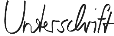 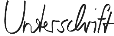 Maria Mustermann